Оглавление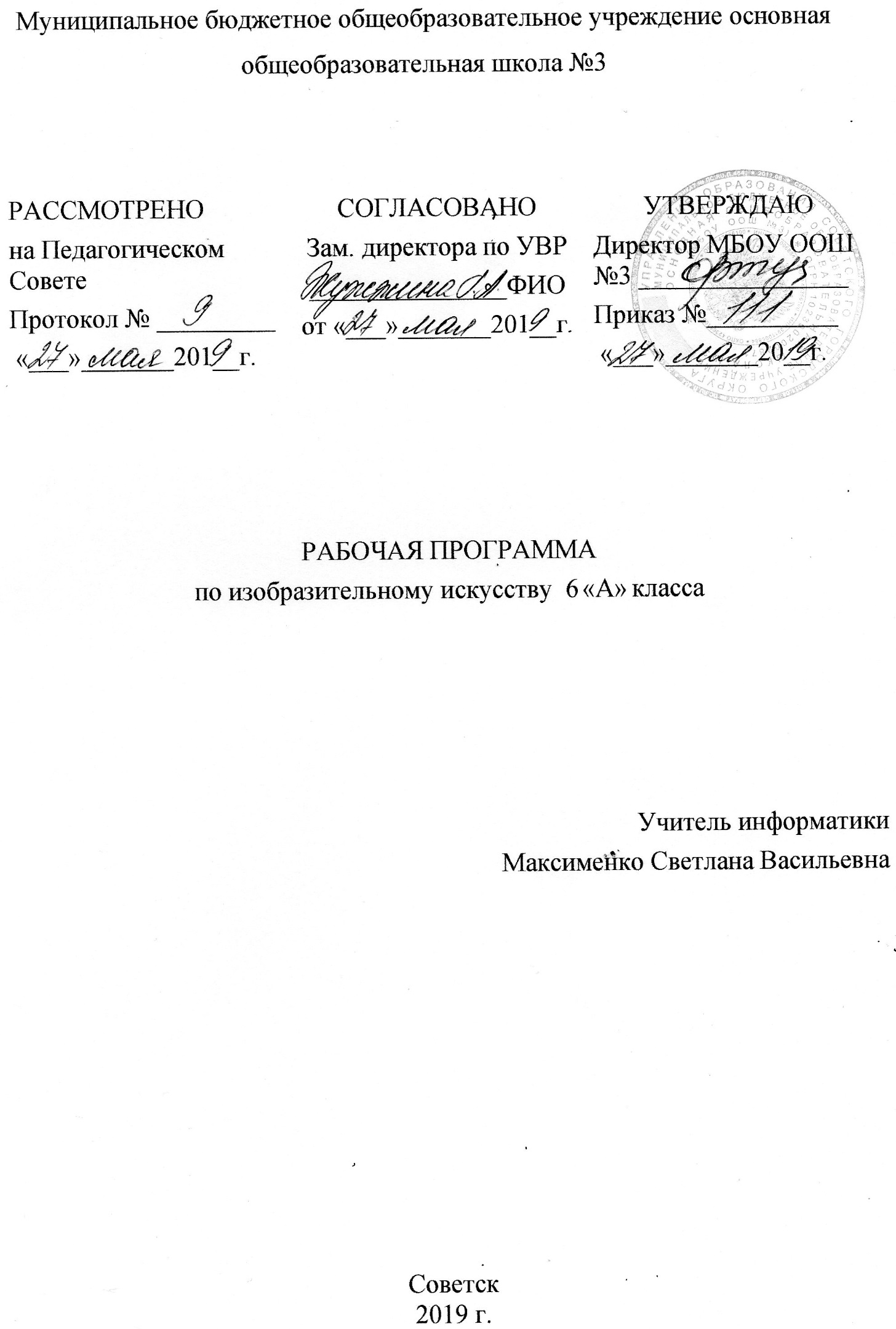 ОглавлениеПланируемые результаты	3Содержание программы	5Тематическое планирование	6Планируемые результатыЛичностные результаты отражаются в индивидуальных качественных свойствах учащихся, которые они должны приобрести в процессе освоения учебного предмета «Изобразительное искусство»:воспитание российской гражданской идентичности: патриотизма, любви и уважения к Отечеству, чувства гордости за свою Родину, прошлое и настоящее многонационального народа России; формирование ответственного отношения к учению, готовности и способности обучающихся к саморазвитию и самообразованию на основе мотивации к обучению и познанию;формирование осознанного, уважительного и доброжелательного отношения к другому человеку, его мнению, мировоззрению, культуре; готовности и способности вести диалог с другими людьми и достигать в нем взаимопонимания;развитие морального сознания и компетентности в решении моральных проблем на основе личностного выбора, формирование нравственных чувств и нравственного поведения, осознанного и ответственного отношения к собственным поступкам;формирование коммуникативной компетентности в общении и сотрудничестве со сверстниками, взрослыми в процессе образовательной, творческой деятельности;развитие эстетического сознания через освоение художественного наследия народов России и мира, творческой деятельности эстетического характера.Метапредметные результаты характеризуют уровень сформированности  универсальных способностей учащихся, проявляющихся в познавательной и практической творческой деятельности:умение самостоятельно определять цели своего обучения, ставить и формулировать для себя новые задачи в учёбе и познавательной деятельности, развивать мотивы и интересы своей познавательной деятельности;умение самостоятельно планировать пути достижения целей, в том числе альтернативные, осознанно выбирать наиболее эффективные способы решения учебных и познавательных задач;умение соотносить свои действия с планируемыми результатами, осуществлять контроль своей деятельности в процессе достижения результата, определять способы действий в рамках предложенных условий и требований, корректировать свои действия в соответствии с изменяющейся ситуацией;умение оценивать правильность выполнения учебной задачи, собственные возможности ее решения;владение основами самоконтроля, самооценки, принятия решений и осуществления осознанного выбора в учебной и познавательной деятельности;умение организовывать учебное сотрудничество и совместную деятельность с учителем и сверстниками; работать индивидуально и в группе: находить общее решение и разрешать конфликты на основе согласования позиций и учета интересов; формулировать, аргументировать и отстаивать свое мнение.Предметные результаты характеризуют опыт учащихся в художественно-творческой деятельности, который приобретается и закрепляется в процессе освоения учебного предмета:формирование основ художественной культуры обучающихся как части их общей духовной культуры, как особого способа познания жизни и средства организации общения; развитие эстетического, эмоционально-ценностного видения окружающего мира; развитие наблюдательности, способности к сопереживанию, зрительной памяти, ассоциативного мышления, художественного вкуса и творческого воображения;развитие визуально-пространственного мышления как формы эмоционально-ценностного освоения мира, самовыражения и ориентации в художественном и нравственном пространстве культуры;освоение художественной культуры во всем многообразии ее видов, жанров и стилей как материального выражения духовных ценностей, воплощенных в пространственных формах (фольклорное художественное творчество разных народов, классические произведения отечественного и зарубежного искусства, искусство современности);воспитание уважения к истории культуры своего Отечества, выраженной в архитектуре, изобразительном искусстве, в национальных образах предметно-материальной и пространственной среды, в понимании красоты человека;приобретение опыта создания художественного образа в разных видах и жанрах визуально-пространственных искусств: изобразительных (живопись, графика, скульптура);приобретение опыта работы различными художественными материалами и в разных техниках в различных видах визуально-пространственных искусств, в специфических формах художественной деятельности, в том числе базирующихся на ИКТ (цифровая фотография, видеозапись, компьютерная графика);развитие потребности в общении с произведениями изобразительного искусства, освоение практических умений и навыков восприятия, интерпретации и оценки произведений искусства; формирование активного отношения к традициям художественной культуры как смысловой, эстетической и личностно-значимой ценности;развитие индивидуальных творческих способностей обучающихся, формирование устойчивого интереса к творческой деятельности.Содержание программыРаздел 1. Виды изобразительно искусства и основы образного языка.Изобразительное искусство. Семья пространственных искусств. Художественные материалы.Рисунок – основа изобразительного творчества. Линия и ее выразительные возможности. Ритм линий. Пятно как средство выражения. Ритм пятен. Цвет. Основы цветоведения. Цвет в произведениях живописи. Объемные изображения в скульптуре. Основы языка изображения (обобщение темы).Раздел 2. Мир наших вещей. НатюрмортРеальность и фантазия в творчестве художника. Изображение предметного мира – натюрморт. Понятие формы. Многообразие формы окружающего мира. Изображение объема на плоскости и линейная перспектива Освещение. Свет и тень. Натюрморт в графике.Цвет в натюрморте. Выразительны возможности натюрморта (обобщение темы).Раздел 3. Вглядываясь в человека. Портрет.Образ человека – главная тема искусства. Конструкция головы человека и ее основные пропорции. Изображение головы человека в пространстве. Портрет в скульптуре. Портрет в скульптуре. Графический портретный рисунок. Сатирические образы человека.  Образные возможности освещения в портрете. Роль цвета в портрете. Роль цвета в портрете. Великие портретисты прошлого. Портрет в изобразительном искусстве 20 века.Раздел 4. Человек и пространство. Пейзаж.Жанры в изобразительном искусстве. Изображение пространства. Правила построения перспективы. Воздушная перспектива. Пейзаж – большой мир. Пейзаж в русской живописи. Пейзаж настроения. Природа и художник. Пейзаж в графике.  Городской пейзаж.Выразительные возможности изобразительного искусства. Язык и смысл (обобщение темы).Тематическое планирование урокаТема раздела, урокаКоличествоуроковРаздел 1. Виды изобразительно искусства и основы образного языка.1Изобразительное искусство. Семья пространственных искусств. Художественные материалы.2Рисунок – основа изобразительного творчества3Линия и ее выразительные возможности. Ритм линий. 4Пятно как средство выражения. Ритм пятен.5Цвет. Основы цветоведения. 6Цвет в произведениях живописи.7Объемные изображения в скульптуре.8Основы языка изображения (обобщение темы).Раздел 2. Мир наших вещей. Натюрморт.9Реальность и фантазия в творчестве художника.10Изображение предметного мира – натюрморт.11Понятие формы. Многообразие формы окружающего мира.12Изображение объема на плоскости и линейная перспектива.13Освещение. Свет и тень.14Натюрморт в графике.15Цвет в натюрморте.16Выразительны возможности натюрморта (обобщение темы).Раздел 3. Вглядываясь в человека. Портрет.17Образ человека – главная тема искусства.18Конструкция головы человека и ее основные пропорции.19Изображение головы человека в пространстве.20Портрет в скульптуре.21Портрет в скульптуре.22Графический портретный рисунок.23Сатирические образы человека.24Образные возможности освещения в портрете.25Роль цвета в портрете.26Роль цвета в портрете.27Великие портретисты прошлого.28Портрет в изобразительном искусстве 20 века.Раздел 4. Человек и пространство. Пейзаж.29Жанры в изобразительном искусстве.30Изображение пространства.31Правила построения перспективы. Воздушная перспектива.32Пейзаж – большой мир.33Пейзаж в русской живописи. Пейзаж настроения. Природа и художник.34Пейзаж в графике.  Городской пейзаж.35Выразительные возможности изобразительного искусства. Язык и смысл (обобщение темы).